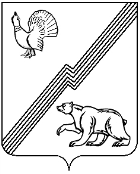 АДМИНИСТРАЦИЯ ГОРОДА ЮГОРСКАХанты-Мансийского автономного округа – ЮгрыПОСТАНОВЛЕНИЕот 21 января 2022 года        			  			                    № 81-пОб утверждении реестра домов,жилые помещения в которых признанынепригодными для проживания, в городе Югорскепо состоянию на первое полугодие 2022 годаНа основании абзаца второго пункта 49 постановления Правительства Российской Федерации от 28.01.2006 № 47 «Об утверждении положения о признании жилым помещением, жилого помещения непригодным для проживания, а также многоквартирного дома аварийным и подлежащим сносу или реконструкции», рассмотрев представленные заключения Межведомственной комиссией по оценке и обследованию помещения в целях признания его жилым помещением, жилого помещения пригодным (непригодным) для проживания, а также многоквартирного дома аварийным и подлежащим сносу или реконструкции, действующей в соответствии с постановлением администрации города Югорска от 25.12.2015 № 3802, утвердить реестр домов, жилые помещения в которых признаны непригодными для проживания, в городе Югорске по состоянию на первое полугодие 2022 года (приложение).Глава города Югорска						     А. В. БородкинПриложение к постановлению администрации города Югорска от 21 января 2022 года № 81-пРеестр домов, жилые помещения в которых признаны непригодными для проживания, в городе Югорскепо состоянию на первое полугодие 2022 годаВсего - 102 дома, в них - 646 жилых помещений, общей площадью - 27 191,34 кв.м.; 1 323 - человека.№ п/пГод  постройки% износаКол-во жилых помещений (квартир, комнат в общежитиях или коммунальных квартирах)Кол-во жилых помещений (квартир, комнат в общежитиях или коммунальных квартирах)Кол-во жилых помещений (квартир, комнат в общежитиях или коммунальных квартирах)Площадь жилых помещений, кв.м.Площадь жилых помещений, кв.м.Площадь жилых помещений, кв.м.Количество проживающих, чел.Количество проживающих, чел.Количество проживающих, чел.Дата, номер документа о признании непригодным для проживанияПроизведено расселениеПримечание№ п/пУлица, переулок, проспект№ домаГод  постройки% износаВсегоСоц. наймВ собственностиВсегоСоц. наймВ собственностиВсегоСоц. наймВ собственностиДата, номер документа о признании непригодным для проживанияПроизведено расселениеПримечание134567891011121314151617181Вавилова6198465211106,453,353,1523заключение МК от 31.08.1212Гастелло1119736222112,3112,355протокол комиссии № 4 от 29.12.20063Дружбы народов1а19871176,576,544Постановление от 13.08.2020
№ 11074Дружбы народов2199065211108,269,338,9954заключение МК от 30.08.125Дружбы народов12197265211134,871,263,6211заключение МК от 30.08.126Дружбы народов3, кв.11972701159,759,733Постановление от 27.12.2017 
№ 33057Есенина11980612294,494,422протокол комиссии № 6 от 29.12.20068Заводская 2019826522142,7142,733заключение МК от 30.08.129Калинина2419766712210508,096,4411,630426протокол комиссии № 6 от 29.12.200610Калинина4319706422109,3109,377протокол комиссии № 6 от 29.12.200611Калинина3119696422105,0105,033протокол комиссии № 6 от 29.12.200612Калинина371970612286,045,840,2211протокол комиссии № 6 от 29.12.200613Калинина4119686322121,060,260,8321протокол комиссии № 6 от 29.12.200614Калинина919706244111,4111,433протокол комиссии № 6 от 29.12.200615Калинина13197064312137,162,974,2835протокол комиссии № 5 от 25.12.200616Калинина1719706222155,7155,744протокол комиссии № 5 от 25.12.200617Калинина301975651239486,6102,9383,719415протокол комиссии № 6 от 29.12.2006118Калинина4719706333169,3169,399протокол комиссии № 6 от 29.12.200619Калинина3519706521182,942,140,81073заключение МК от 30.08.1220Калинина49197062211107,550,157,4312заключение МК от 30.08.1221Калинина3, кв. 21976681188,188,122заключение МК от 16.04.201522Калинина201970632295,095,022протокол комиссии № 6 от 29.12.200623Калинина22, кв.11968651157,957,922Постановление от 22.11.2016 
№ 287324Клары Цеткин10197867211194,397,197,2514протокол комиссии № 6 от 29.12.2006125Клары Цеткин1419817022120,3120,333протокол комиссии № 6 от 29.12.2006126Клары Цеткин319776333185,9185,944протокол комиссии № 6 от 29.12.200627Клары Цеткин5197867211120,272,947,3945протокол комиссии № 6 от 29.12.200628Клары Цеткин8, кв. 11978941177,877,855Постановление  от 05.02.2020 
№ 20529Ленина321984651616899,3899,35353протокол комиссии № 6 от 29.12.200630Ленина5199911115,0115,011Постановление  от 19.05.2020 
№ 66531Лесная18197068431210,3153,157,2835протокол комиссии № 6 от 29.12.200632Лесная15197063211129,992,037,9211заключение МК от 30.08.1233Лесная16, кв.21973661154,40,054,422заключение МК от 201534Лесная1, кв.21985681156,50,056,522Постановление от 07.03.2017 
№ 49235Лесозаготовителей4, кв.11966621151,00,051,011Постановление от 09.02.2017 
№ 35236Лесозаготовителей141966681172,372,311Постановление от 12.09.2017 № 217537Лесозаготовителей381966801149,449,411Постановление  от 18.07.2018
№ 200038Лесозаготовителей421979731136,236,211Постановление  от 23.03.2020 
№ 45339Лесозаготовителей501980741134,434,411Постановление № 1179-п  от 29.06.2021 40Лесозаготовителей5219641152,952,933Постановление от 30.09.2020
№ 141341Мира4319796022148958,0722,4235,6422418протокол комиссии № 6 от 29.12.20061042Мира6219863214181 532,9695,2837,7702347протокол комиссии № 4 от 23.11.2006743Мира37197064211101,256,045,2734протокол комиссии № 5 от 25.12.200644Мира39197062,322123,9123,966протокол комиссии № 6 от 29.12.200645Мира4719826012111730,868,2662,624420протокол комиссии № 6 от 29.12.200646Мира53а19916116214867,9101,6766,3371027протокол комиссии № 6 от 29.12.200647Мира7919846544246,40,0246,499заключение МК от 30.08.1248Мичурина7198233197,0197,099заключение МК от 30.08.1249Мичурина91982211137,471,166,3514заключение МК от 30.08.1250Мичурина4, кв.319821165,90,065,933Постановление от 07.03.2017 № 49051Монтажников1а1984401426537,8414,2123,6622735заключение МК от 30.08.12352Никольская9А-21149,449,444Постановление  от 14.11.2018
№ 315253Новая4\11979211150,967,983,0734заключение МК от 30.08.1254Октябрьская4а1981312185,661,9123,7945протокол комиссии № 6 от 29.12.200655Октябрьская71974211130,062,367,7312протокол комиссии № 6 от 29.12.2006156Октябрьская81974211130,066,663,4211протокол комиссии № 6 от 29.12.200657Октябрьская371980312155,636,2119,41064протокол комиссии № 6 от 29.12.200658Октябрьская13, кв.219681140,440,411Постановление от 25.04.2017 
№ 90259пер. Северный 3197733154,0154,022протокол комиссии № 6 от 29.12.200660пер. Северный 7198333151,3151,344протокол комиссии № 6 от 29.12.200661пер. Северный 171985312151,535,3116,21064протокол комиссии № 6 от 29.12.200662пер. Титова11990201191 214,667,61147,041338заключение МК от 30.08.1263Попова23196622124,0124,022протокол комиссии № 6 от 29.12.200664Попова27196622126,0126,011протокол комиссии № 6 от 29.12.200665Попова621970844341,7181,2160,517116протокол комиссии № 6 от 29.12.2006166Садовая481983963155,3108,746,61394заключение МК от 31.08.12367Садовая50198311101137,8126,411,429281заключение МК от 31.08.12768Садовая54198613103163,2127,835,424186заключение МК от 31.08.12269Садовая58198723419785,9133,4652,540634заключение МК от 31.08.1270Садовая601983392811657,4437,9219,5836221заключение МК от 31.08.12971Снежная219841180,080,033Постановление от 27.12.2017 
№ 330372Советская1119782294,294,233протокол комиссии № 6 от 29.12.200673Советская55198144223,0223,066протокол комиссии № 6 от 29.12.200674Советская57а198533300,0300,066протокол комиссии № 6 от 29.12.200675Советская61,кв.319811154,454,422Постановление от 25.04.2017 
№ 90176Спортивная35198918126975,5706,3269,2301713протокол комиссии    № 4 от 23.11.2006677Спортивная4319872411131 145,7535,3610,4441826протокол комиссии    № 4 от 23.11.2006978Спортивная4519881688768,9429,0339,9211110протокол комиссии    № 2 от 06.10.2006679Спортивная19197622120,5120,533протокол комиссии    № 6 от 29.12.200680Спортивная491985261016566,2195,3370,9381424заключение МК от 31.08.12381Строителей2919801139,739,711Постановление от 30.07.2021 
№ 1410-п82Строителей3719891146,246,233Постановление от 25.04.2017 
№ 90483Строителей4319671151,651,611Постановление от 07.06.2017 
№ 133684Студенческая1319661136,936,90,066заключение МК от 31.08.1285Таежная391970211140,140,1100,0541протокол комиссии    № 6 от 29.12.200686Таежная41197022141,0141,022протокол комиссии    № 6 от 29.12.200687Таежная451970312188,150,0138,1725протокол комиссии    № 6 от 29.12.200688Таежная47197022140,0140,033протокол комиссии    № 6 от 29.12.200689Таежная61198722166,8166,844протокол комиссии    № 6 от 29.12.200690Таежная721970211110,051,758,3211протокол комиссии    № 6 от 29.12.200691Таежная1819781257747,4306,3441,1441925протокол комиссии    № 6 от 29.12.2006192Таежная2219771248488,6162,5326,125619протокол комиссии    № 6 от 29.12.2006393Таежная22В198412210732,1123,5608,634628протокол комиссии    № 6 от 29.12.200694Таежная2319751239490,1129,8360,324618протокол комиссии    № 6 от 29.12.2006195Таежная2819771266517,0253,3263,7211011протокол комиссии    № 6 от 29.12.2006296Таежная3019741257507,9220,9287,0311219протокол комиссии    № 6 от 29.12.2006197Таежная3, кв.119741140,140,111Постановление  от 26.11.2018
№ 324798Транспортная319821166,866,855заключение МКот 31.08.1299Транспортная1719831178,478,433заключение от 2015100Энтузиастов31988241311570,5270,1300,4472225заключение МК от 31.08.126101Энтузиастов3а1987261511568,1328,8239,3442519заключение МК от 31.08.125102Энтузиастов7198614113775,865,0710,836432заключение МК от 30.08.12итого64623840827 191,348 831,4018 359,941 32348783690